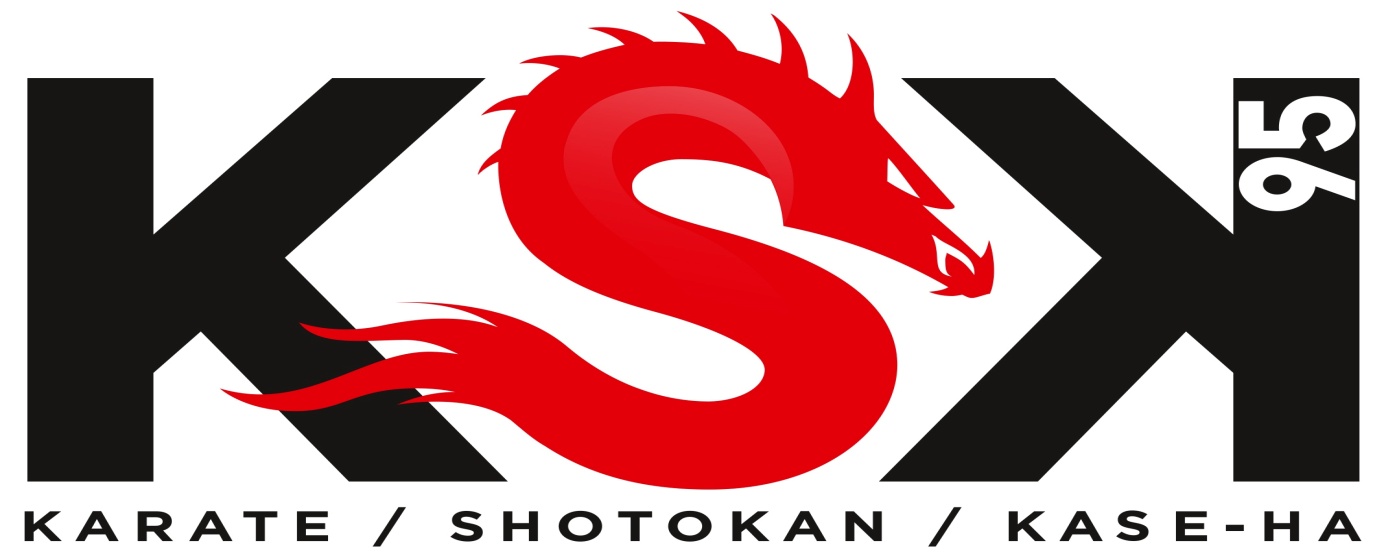 
FICHE D’INSCRIPTION NOM : …………………………………………………..		PRENOM : ……………………………………..Date de Naissance :       /      /Adresse : ………………………………………………………………………………………………………………………Tèl :	   /     /     /     /	Portable :       /     /     /     /    email :……………………….....@............Personne à prévenir en cas d’accident :Nom :					Prénom :				Tèl :      /      /      /      /Autorisation Parentale pour les mineursNom, Prénom et Qualité du représentant légal :J’autorise l’encadrement du KSK 95 à prendre toutes dispositions nécessaires en cas d’accident.DATES DE PASSAGES DE GRADES    REGLEMENT                  C.MEDICAL	      REGL. INTERIEUR              OBSERVATIONS (allergie…)AUTORISATION PARENTALE POUR L'UTILISATION DE L'IMAGE D'UN ENFANT MINEUR ET LA PUBLICATION DE PHOTOGRAPHIESJe soussigné(e) : Monsieur /Madame …….…………….………………………………………………………..., agissant en qualité de : Père                                  Mère                           Tuteur Parent exerçant le droit de garde du ou des mineur(s) suivant(s) : Nom ……………..……………………. Prénom…………………..………… J'autorise l'équipe d'animation du KSK95 « Karaté Shotokan Kase-Ha 95 », à photographier et/ou filmer lors des activités, mon enfant mineur désigné ci-dessus. Je donne l'autorisation à ce club de diffuser les dites photographies et images filmées de mon enfant : sur le site web du club                       sur les réseaux sociaux                         dans les journaux et revues. Valable pour une période indéterminée, cette autorisation pourra être révoquée à tout moment par courrier adressé au club. Fait à Beaumont,  le              /           /                   	"Lu et approuvé"AUTORISATION POUR L'UTILISATION DE L'IMAGE D'UNE PERSONNE MAJEURE ET LA PUBLICATION DE PHOTOGRAPHIESJe soussigné(e), Monsieur, Madame : Nom ……………..……………………Prénom…………………..… autorise l'équipe d'animation du KSK95 « Karaté Shotokan Kase-Ha 95 », à me photographier et/ou me filmer lors des activités. Je donne l'autorisation au club de diffuser les dites photographies et images filmées sur le site web du club                           sur les réseaux sociaux                      dans les journaux et revues. Valable pour une période indéterminée, cette autorisation pourra être révoquée à tout moment par courrier adressé au club. Fait à Beaumont,  le              /           /   		"Lu et approuvé"Les informations recueillies sur ce formulaire par l’association KSK95  permettent d’inscrire les adhérents aux activités proposées par l’association. Elles sont collectées par  les membres du bureau de l’association et sont conservées pendant une durée d’un an.Conformément à la réglementation en matière de protection des données à caractère personnel (loi informatique et libertés et RGPD), vous pouvez exercer vos droits d’accès aux données, de rectification, ou d’opposition en envoyant un courriel à ksk95karate@gmail.fr